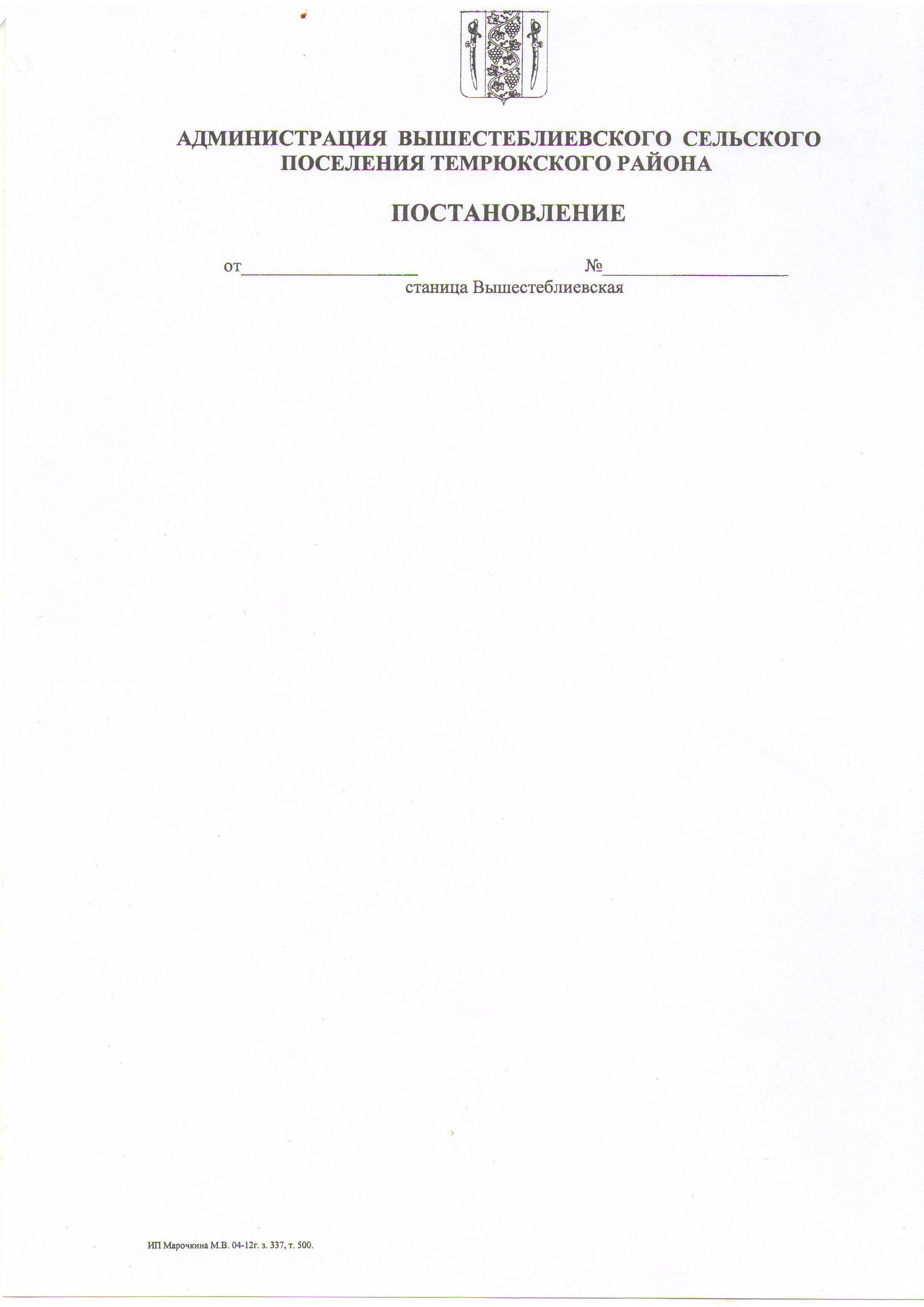 СОВЕТ ВЫШЕСТЕБЛИЕВСКОГО СЕЛЬСКОГО ПОСЕЛЕНИЯ ТЕМРЮКСКОГО РАЙОНАРЕШЕНИЕ № 334СVI сессия								                   III созываот  06.09.2019 года        		                                       станица ВышестеблиевскаяО внесении изменений в решение Совета Вышестеблиевского сельского поселения Темрюкского района от 16 декабря 2013 года № 297 «Об утверждении Положения «О порядке и условиях осуществлениякомпенсационных выплат руководителям (членам) органовтерриториального общественного самоуправления Вышестеблиевского сельского поселения Темрюкского района	В целях реализации постановления администрации Вышестеблиевского  сельского поселения Темрюкского района от 10 ноября 2018 года № 189 «Об утверждении муниципальной программы «Эффективное муниципальное управление» на 2019 год», руководствуясь Федеральным законом от 6  октября 2003 года № 131-ФЗ «Об общих принципах организации местного самоуправления в Российской Федерации», Постановлением Законодательного Собрания Краснодарского края от 24 мая 2006 года № 2263-П «Об организации деятельности территориального общественного самоуправления на территории муниципального образования», статьей 16 устава Вышестеблиевского сельского поселения Темрюкского района, Положением о территориальном общественном самоуправлении в Вышестеблиевском сельском поселении Темрюкского района, Совет Вышестеблиевского сельского поселения Темрюкского района   решил:1. Внести изменения в подпункт 3.1. пункта 3 приложения к Положению «О порядке и условиях осуществления компенсационных выплат руководителям органов территориального общественного самоуправления Вышестеблиевского сельского поселения Темрюкского района», изложив его в новой редакции:3.1. Размер компенсационных выплат руководителям органов территориального общественного самоуправления составляет не более 5000 рублей  в месяц.2. Контроль за выполнением настоящего решения возложить на комиссию Совета Вышестеблиевского  сельского поселения Темрюкского района по вопросам обеспечения законности, правопорядка, охраны прав и свобод граждан, развитию местного самоуправления (В.А. Кулага) и заместителя главы Вышестеблиевского сельского поселения Темрюкского района Н.Д. Шевченко.3. Решение «О внесении изменений в решение Совета Вышестеблиевского сельского поселения Темрюкского района от 16 декабря 2013 года № 297 «Об утверждении Положения «О порядке и условиях осуществления компенсационных выплат руководителям (членам) органов территориального общественного самоуправления Вышестеблиевского сельского поселения Темрюкского района» вступает в силу с 1 января 2020 года.Глава Вышестеблиевского сельского поселенияТемрюкского района_______________П.К. Хаджиди«06» сентября  2019 годаПредседатель Совета Вышестеблиевского сельского поселения Темрюкского района___________И.И. Пелипенко«06»  сентября  2019 года